Intro to Linux – End of unit Evaluation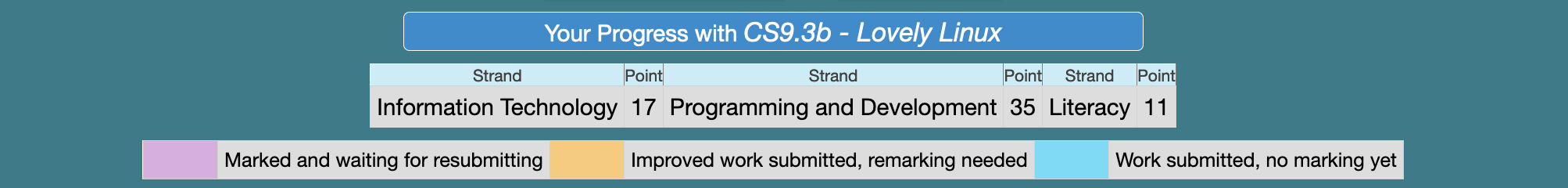 Take a screenshot of your progress ladder bar chart and replace it below:Take a screenshot of your progress ladder bar chart and replace it below:Information Technology:I am able to explain what an OS is and give at least 3 examples of OSI am able to explain why different OS is neededI am able to explain what a kernel is in the context of Linux OSI am able to explain what open source is and its advantages and disadvantages are Information Technology:I am able to explain what an OS is and give at least 3 examples of OSI am able to explain why different OS is neededI am able to explain what a kernel is in the context of Linux OSI am able to explain what open source is and its advantages and disadvantages are WWW: (evaluate the above bulletin point one by one and use the above key words in bold and key phrases)EBI:WWW: (evaluate the above bulletin point one by one and use the above key words in bold and key phrases)EBI:Porgamming and developmentI am able to explain what a file system is and be able to navigate the Linux file systemI am able to use at least 4 different Linux commandsI am able to emacs to edit and save a text file in LinuxPorgamming and developmentI am able to explain what a file system is and be able to navigate the Linux file systemI am able to use at least 4 different Linux commandsI am able to emacs to edit and save a text file in LinuxWWW: ( evaluate the above bulletin point one by one and use the above key words in bold and key phrases phrases, remember to be specific)EBI:WWW: ( evaluate the above bulletin point one by one and use the above key words in bold and key phrases phrases, remember to be specific)EBI:Literacy: I have tried my best to use correct grammar, punctuation and spelling of keywords throughout this unit.Literacy: I have tried my best to use correct grammar, punctuation and spelling of keywords throughout this unit.WWW:EBI:WWW:EBI:Reflection/Work Ethics/Targets - (Discuss how you work in class, do you put up your hand to answer question, do you get on with tasks when told or not? Can you follow the instructions on BTC independently most of the times?):Reflection/Work Ethics/Targets - (Discuss how you work in class, do you put up your hand to answer question, do you get on with tasks when told or not? Can you follow the instructions on BTC independently most of the times?):Grading of your work – BadgesY/NBronze: Evaluated all learning strands of this unit but briefly.Silver: Evaluated all learning strands of this unit with WWW and EBI on all strands.Gold: Evaluated all learning strands with WWW and EBI on all strands with good use of punctuation, spelling & grammar.Platinum: All the above, and included a self-reflection on work ethics.